Publicado en Madrid el 28/06/2024 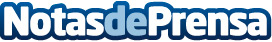 María José Suárez y Álvaro Muñoz Escassi presentan la colección de verano de El CapoteCada pieza de 'Mi Tierra' es un pedazo de Andalucía, pensada para mujeres fuertes y apasionadas. Una colección inspirada en la modelo que evoca emociones y celebran la belleza del Sur. 'A mi aire', está inspirada en la elegancia y la libertad del exjugador de polo Álvaro Muñoz Escassi, esta línea de bañadores y camisas está diseñada para aquellos hombres que buscan vivir el verano con estilo y comodidad
Datos de contacto:El CapoteModa915730509Nota de prensa publicada en: https://www.notasdeprensa.es/maria-jose-suarez-y-alvaro-munoz-escassi Categorias: Nacional Moda Madrid Andalucia Consumo http://www.notasdeprensa.es